附件3系统交费说明审核通过后，登录交费http://jz.gxjsxy.cn/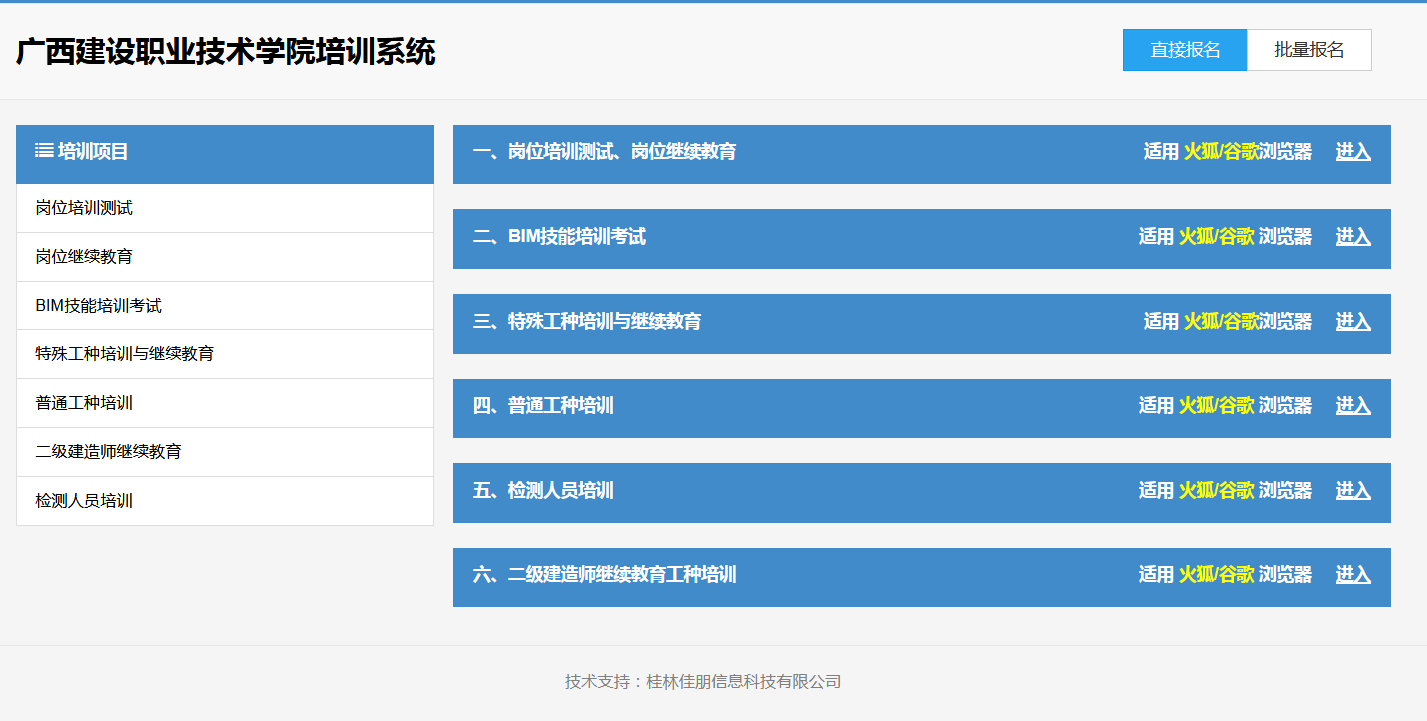 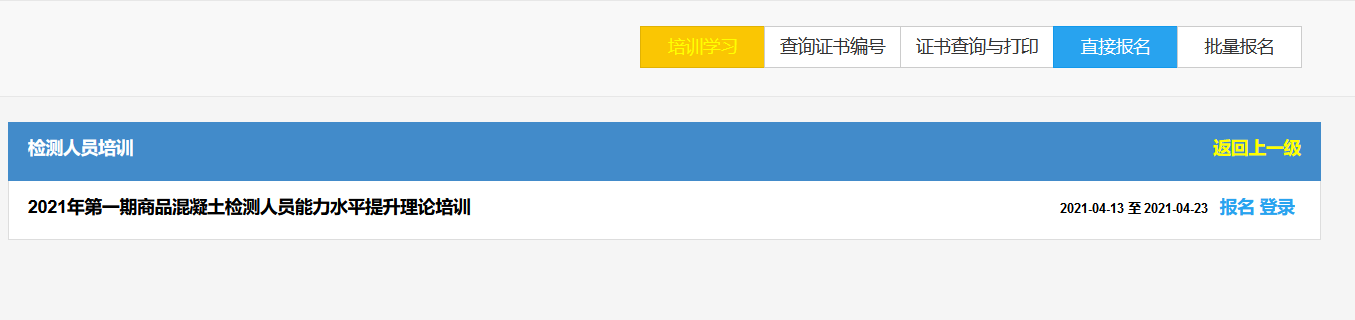 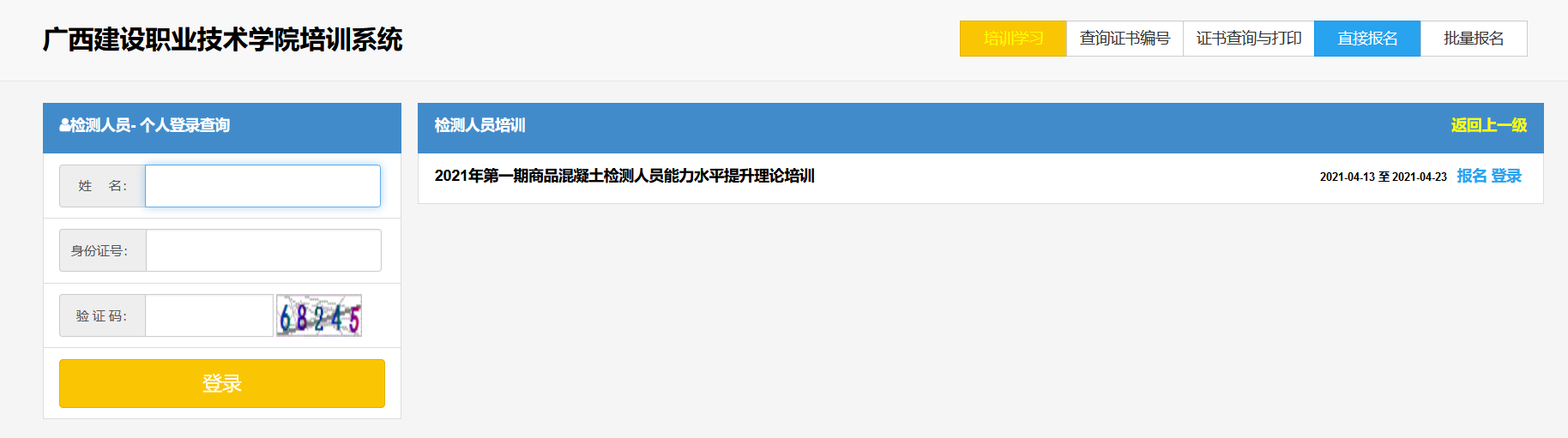 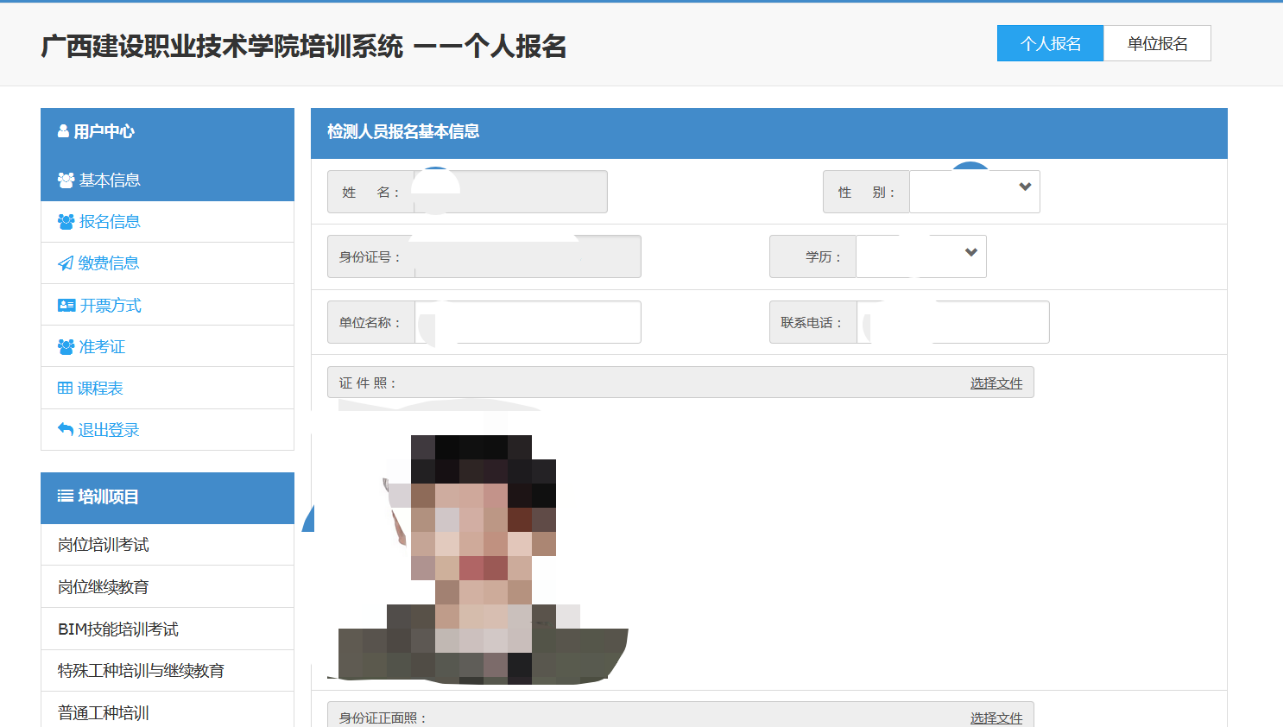 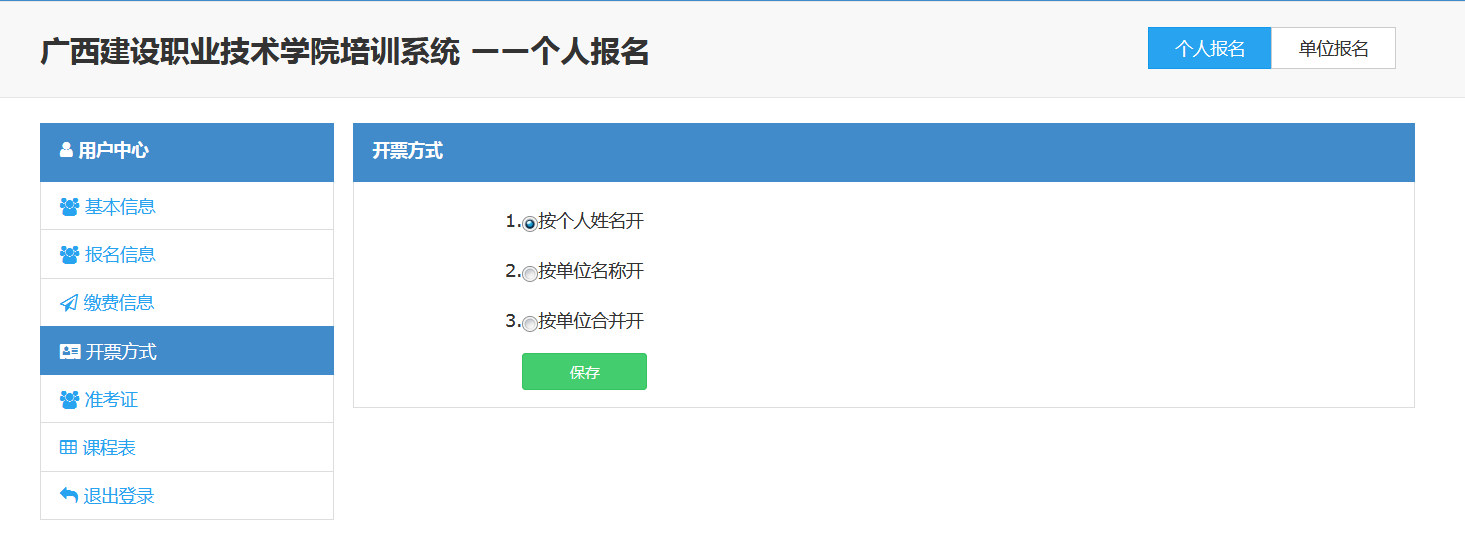 注意：请认真填写相关信息，如因个人填写信息错误，导致发票无法报销的话，后果自负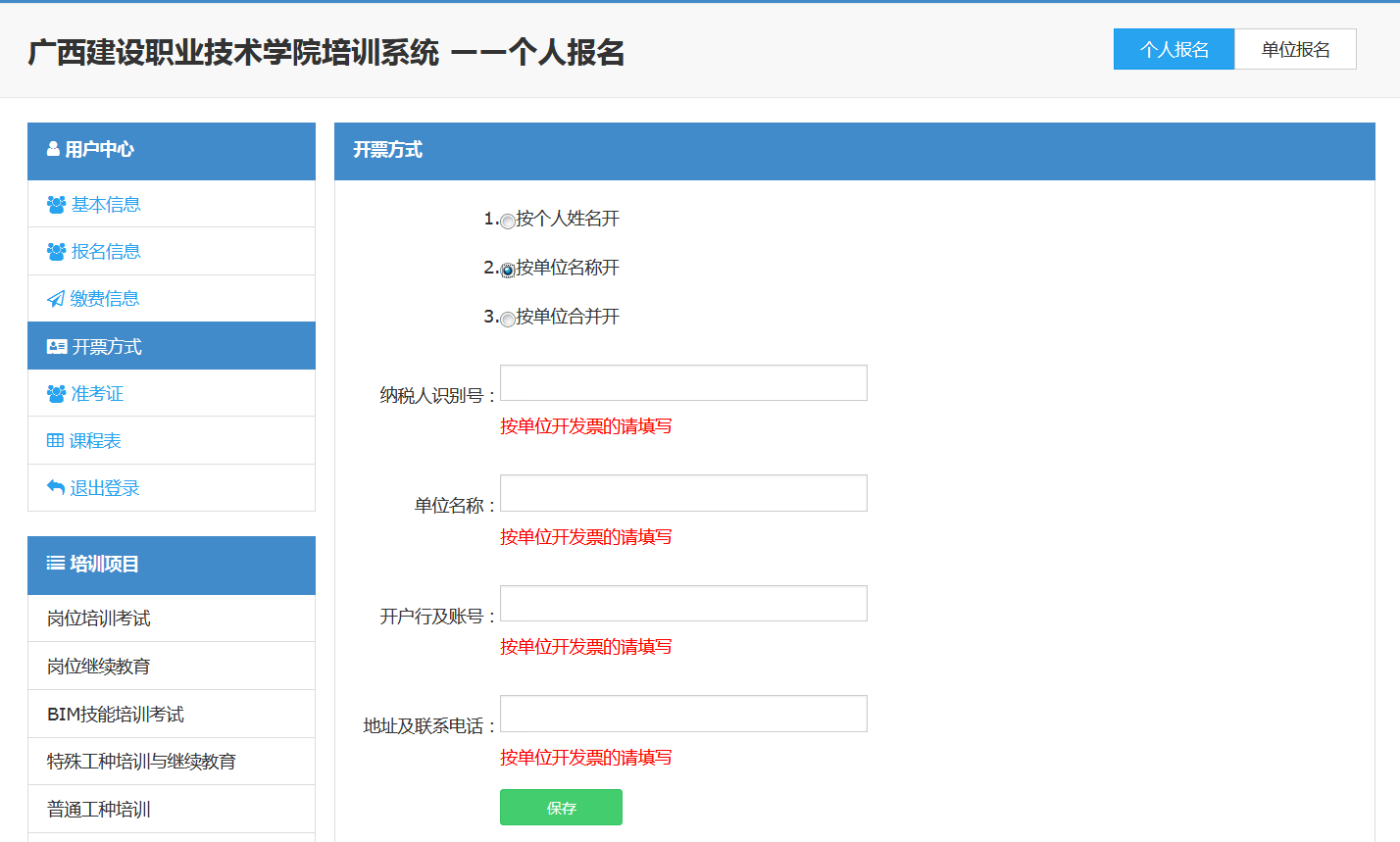 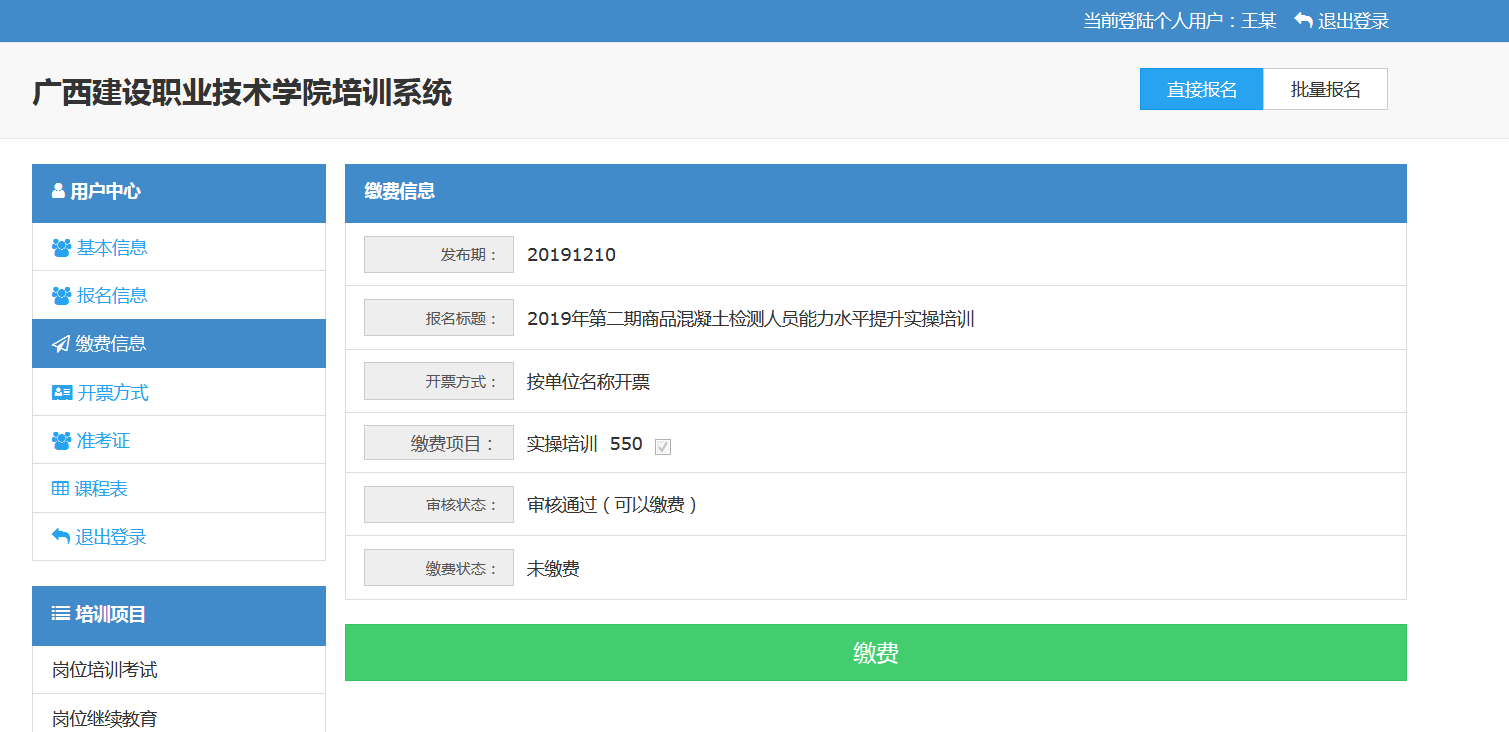 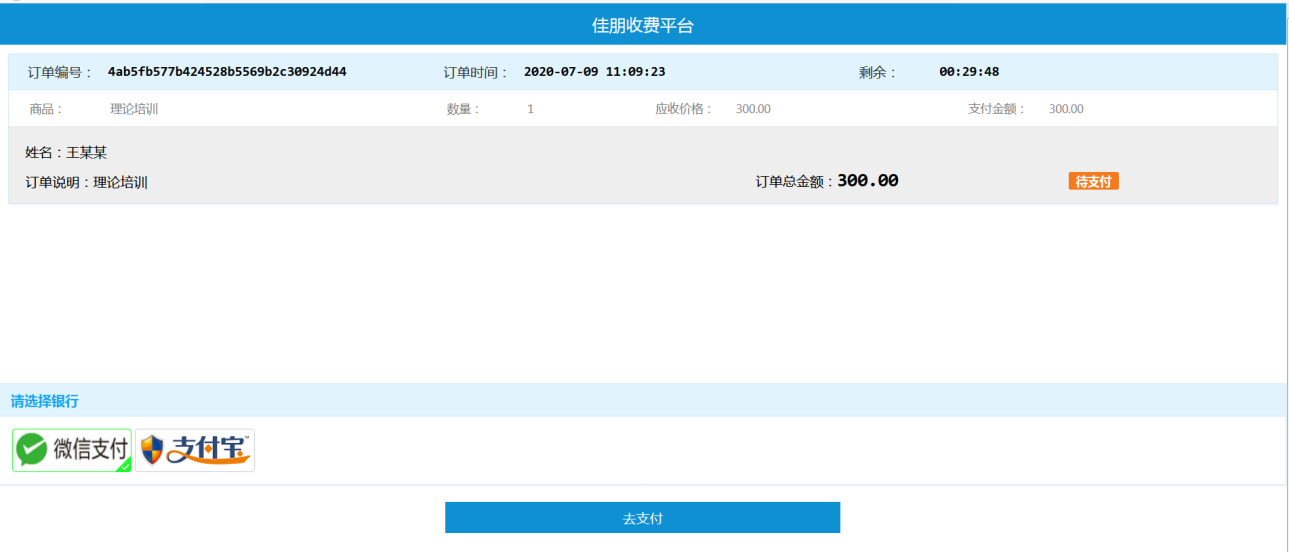 